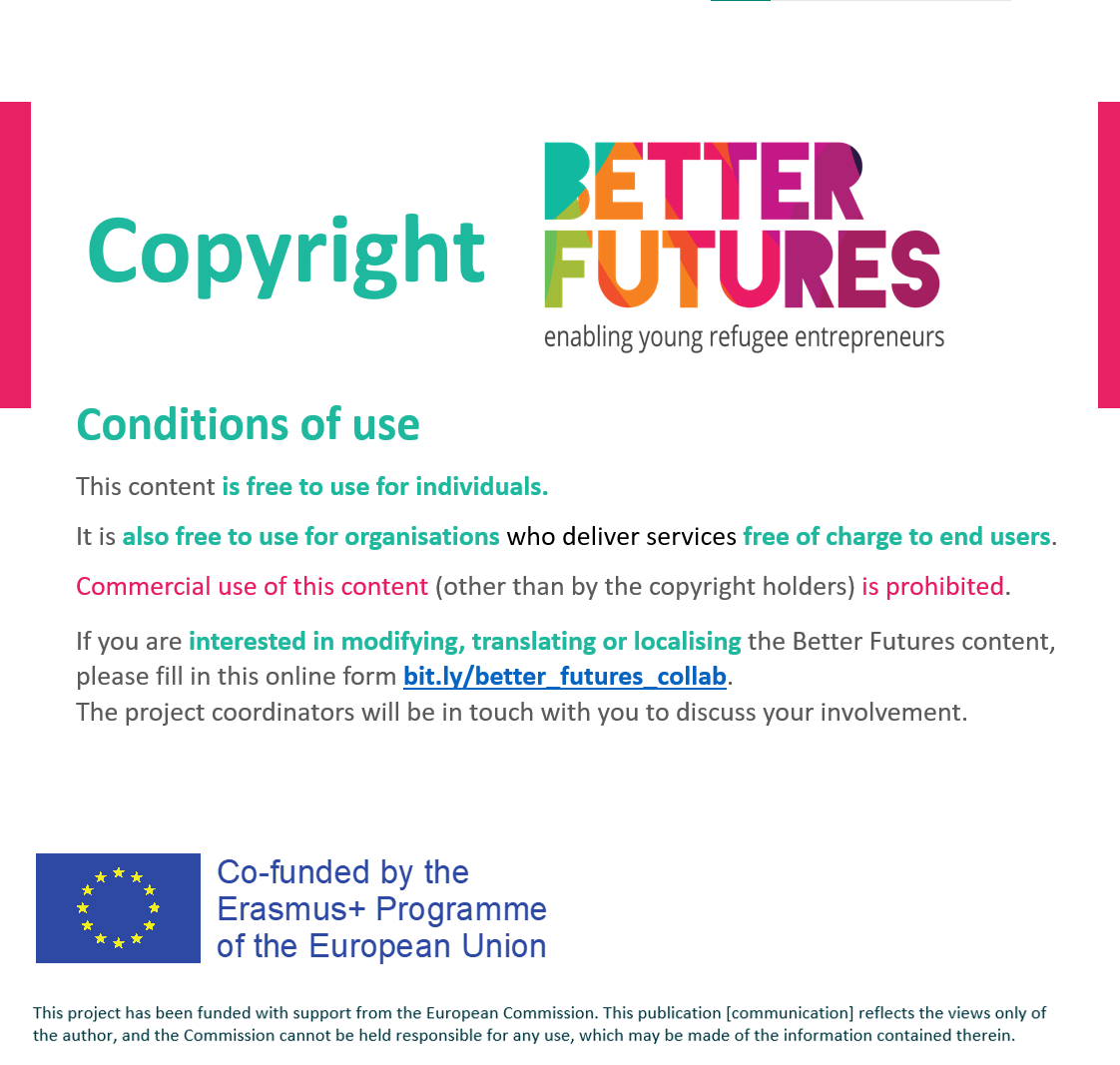 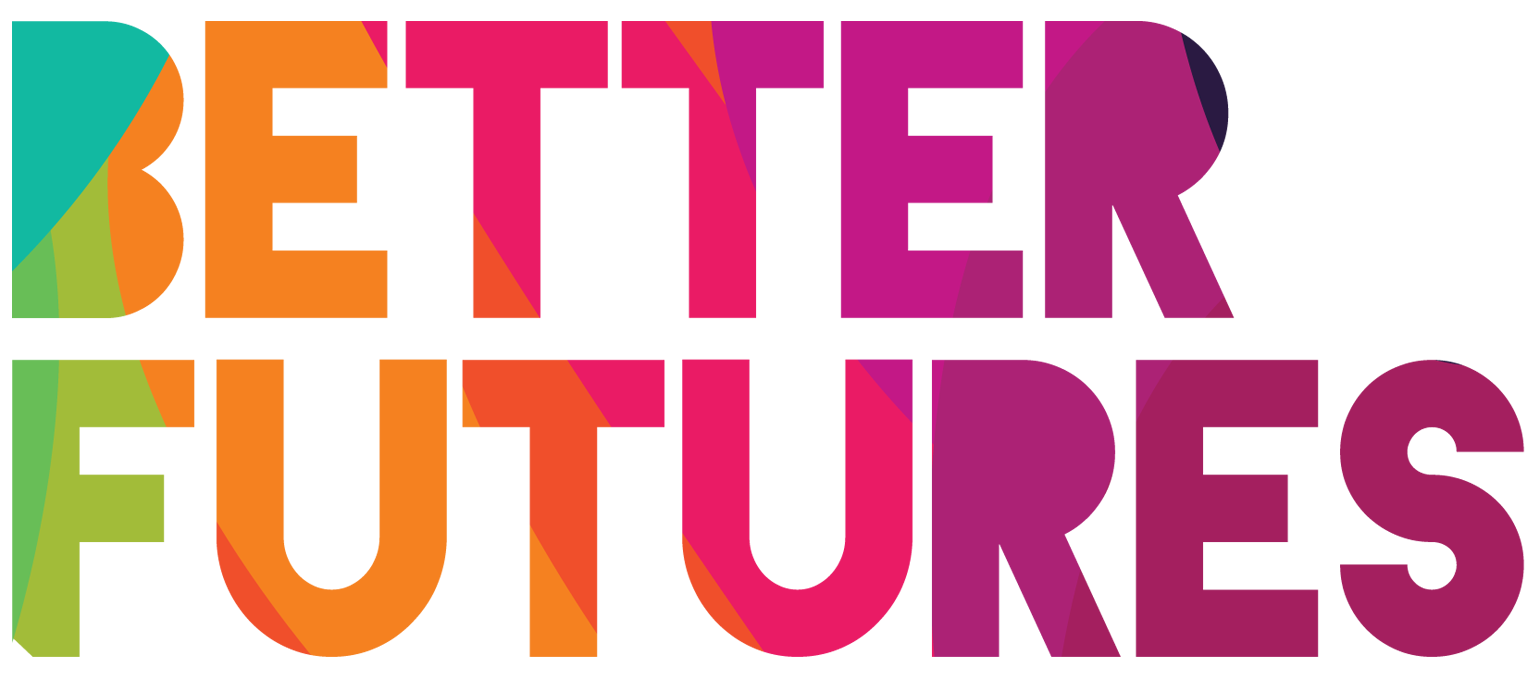 🌠INSPIRE  ▶️ link to full seriesFirst, watch the video 🔻🎯 Goals of this activity:My ActivityWhy entrepreneurship?⏳ This activity will take around 1 hour for parts 1-3
& around 4 h for parts 4-6💬🗨️ Format: This activity can be done in different ways:With a mentor, coach or a friend 
⭐recommendedOn your ownIn a group: each of you do it & share & give feedbackFor you to think what would excite you 
about becoming an entrepreneurFor you to think what your alternative career pathways are aside from entrepreneurshipFor you to compare entrepreneurship 
against those other career pathwaysFor you to start working on a choice of 
career pathway that fits your needs & desires   ⁉️ How to do the activity (✅tick the checkboxes when you have completed each step)   ⁉️ How to do the activity (✅tick the checkboxes when you have completed each step)1️⃣ Decide whether you want to do this activity on your own, with 1-1 support or in a group.2️⃣ Watch the video for this activity3️⃣ Think for a moment: What motivated 
Fatma to take the path of entrepreneurship?4️⃣Read & think through and fill each part 
of the the activity template below5️⃣Once you have completed parts 1 to 3 of the activity, think about who in your network has real experience as an entrepreneur. This could be one person or several people. Decide who to contact.6️⃣ Contact the people you have identified - tell them that you are thinking about becoming an entrepreneur and that you would find it very valuable to hear about their experience - to help you understand life as an entrepreneur better, and what it takes to get started. Meet with them online or in person.7️⃣ After the meeting, reflect again about parts 1-3 of the activity and update your statements if your opinion has changed. 8️⃣ Finally, work on activities 5 and 6. 
By the time you complete these, you should have 
a better understanding as to why, when and 
how you could start becoming an entrepreneur. 👍🏽🎯1 ❓💖Why Entrepreneurship?1 ❓💖Why Entrepreneurship?1 ❓💖Why Entrepreneurship?What about entrepreneurship
🤗🥳🤩 excites you?✍️ ✍️ How would you ☘️benefit from 
being an entrepreneur?✍️ ✍️ How would becoming an 
entrepreneur make you 🌱grow?✍️ ✍️ 2 Right now in your life, what would be the advantages 
and disadvantages of taking the next step to:2 Right now in your life, what would be the advantages 
and disadvantages of taking the next step to:2 Right now in your life, what would be the advantages 
and disadvantages of taking the next step to:...become 
an entrepreneur  …get
 a full-time job
...studyingThe 👍🏽advantagesThe 👍🏽advantagesThe 👍🏽advantages👎🏽 disadvantages👎🏽 disadvantages👎🏽 disadvantages4 Who in your network 
will you💬🗨️ talk to, 
to learn more about what life as an entrepreneur is like?✍️ ✍️ 5 📅 When would 
be the right time
 for you to become an entrepreneur?✍️ ✍️ 6 What do you still need 
to 🎓 learn before you
become an entrepreneur?✍️ ✍️ 